FUNDAÇÃO EDUCACIONAL CLAUDINO FRANCIO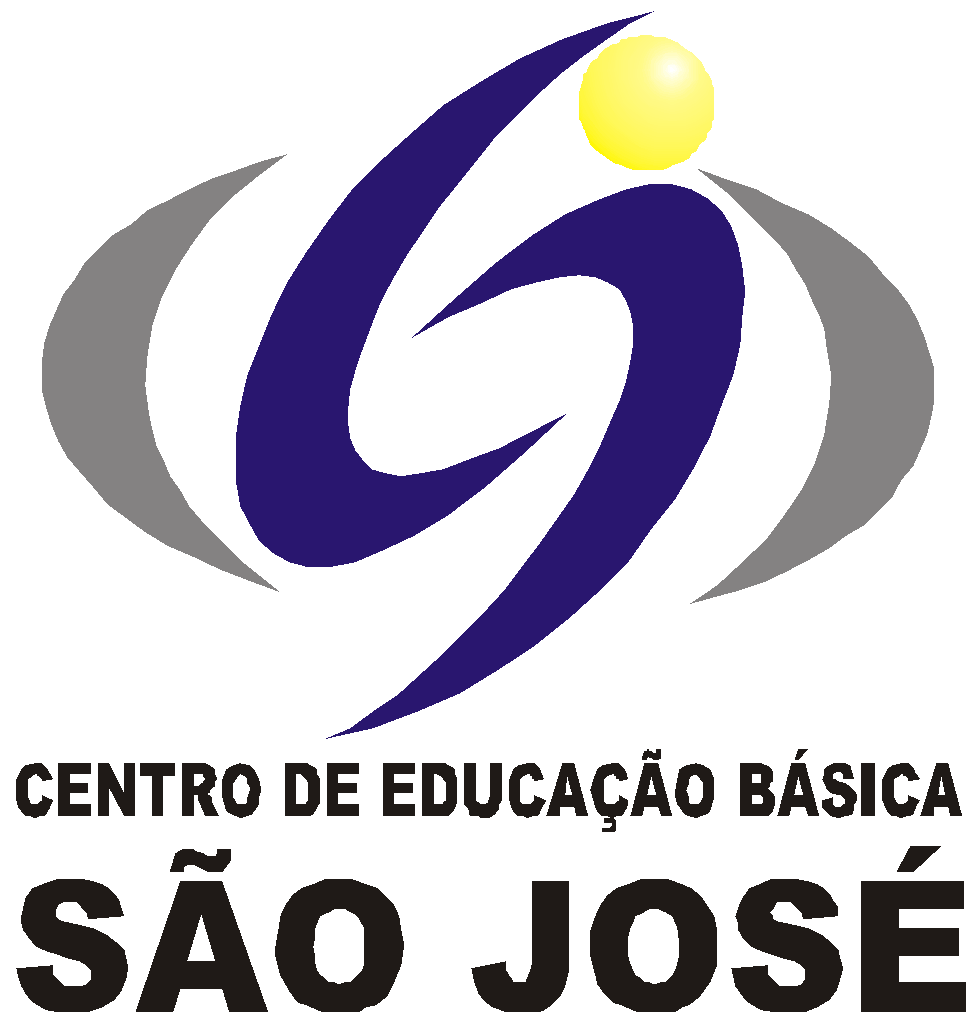 CENTRO DE EDUCAÇÃO BÁSICA SÃO JOSÉ                         Roteiro de Estudo Semanal 4º ano A Professora DilcK                           Conteúdo Programático de 14 a 19 de setembroSenhores Pais, Os alunos do grupo de risco ou que optarem por permanecer em casa deverão acompanhar a transmissão das aulas on-line das 7h às 11h30, seguindo o Roteiro de Estudos. As famílias dos alunos que desejarem retornar para as aulas presenciais deverão entrar em contato com a coordenação.Este é o link FIXO para todas as aulas, todos os dias: http://meet.google.com/ais-aihc-rqp                                                                                            Atenciosamente, Equipe Pedagógica                                                                                 14/09/2020                                                                                  14/09/2020                                                                                  14/09/2020 HORÁRIOSEGUNDACONTEÚDOS7h – 7h50PORTUGUÊSUnidade 6 - Vida de heróiPáginas 181 à 184.7h50 – 8h40PORTUGUÊSCorreção: lições 11 e 12.Tarefa - lição 13.Ficha de leitura.O livro será encaminhado no grupo de transmissão do whatsapp em PDF para a realização da leitura e preenchimento da ficha.INTERVALOSERÁ  EM SALA DE AULA9h - 9h50HIST/GEOUnidade 3 - Recursos naturaisPáginas 94 à 99.Tarefa - página 93. (geografia)9h50 -10h40EDUCAÇÃO FÍSICAAtividade: ShisimaUm jogo africano, que significa "extensão da água", surgiu na região conhecida atualmente como Quênia. O objetivo do Shisima é colocar três peças alinhadas em uma mesma reta.Material: Folha sulfite, régua, tampinha, canetinhahttps://www.youtube.com/watch?v=4nG_CaGYMsY10h40 - 11h30INGLÊS LUCIANAApostila do 3º Bimestre – A partir da página 9.Tarefa: Página 10, exercício 1 “look and write”. 15/09/202015/09/202015/09/2020HORÁRIOTERÇACONTEÚDOS7h – 7h50MATEMÁTICAUnidade 12 - Esportes olímpicos, motricidade humana e matemática.Páginas 41 à 43.Jogo - Multiplicação em linha reta.7h50 – 8h40MATEMÁTICACorreção: lição 8.Tarefa - lição 9.INTERVALOSERÁ  EM SALA DE AULA9h - 9h50PORTUGUÊSUnidade 6 - Vida de heróiPáginas 185 à 193.9h - 9h50PORTUGUÊSUnidade 6 - Vida de heróiPáginas 185 à 193.9h50 -10h40INGLÊS LUCIANAApostila do 3º Bimestre – A partir da página 11.Tarefa: Página 13. Exercício 6 “ Find and draw the objects and write a sentence”.10h40 - 11h30PORTUGUÊSCorreção: lição 13.Tarefa - lição 14.16/09/202016/09/202016/09/2020HORÁRIOQUARTACONTEÚDOS7h – 7h50CIÊNCIASUnidade 3 - O ar na manutenção da vida no Planeta Terra.Páginas 138 à 143.7h50 – 8h40CIÊNCIASCorreção: lição 3.Tarefa - lição 4.INTERVALOSERÁ EM SALA DE AULA9h - 9h50MATEMÁTICAUnidade 12 - Esportes olímpicos, motricidade humana e matemática.Páginas 45 à 48.9h - 9h50MATEMÁTICAUnidade 12 - Esportes olímpicos, motricidade humana e matemática.Páginas 45 à 48.9h50 -10h40MATEMÁTICAUnidade 12 - Esportes olímpicos, motricidade humana e matemática.Páginas 45 à 48.10h40 - 11h30MATEMÁTICACorreção: lição 9.Tarefa - lições 10.17/09/202017/09/202017/09/2020HORÁRIOQUINTACONTEÚDOS7h – 7h50MÚSICAPágina 13 da apostila de música do 2º Semestre.7h50 – 8h40ARTESArte como expressão.Elementos do teatro: figurino, acessórios, maquiagem.Cenografia, sonoplastia, iluminação.Detectar todos os elementos estudados no espetáculo FLICTS ( trecho da peça teatral).INTERVALOSERÁ  EM SALA DE AULA9h - 9h50HIST/GEOUnidade 3 - A formação do BrasilPáginas 28 à 31.9h - 9h50HIST/GEOUnidade 3 - A formação do BrasilPáginas 28 à 31.9h50 -10h40HIST/GEOUnidade 3 - A formação do BrasilPáginas 28 à 31.10h40 - 11h30PORTUGUÊS - LIMFolha 12.18/09/202018/09/202018/09/2020HORÁRIOSEXTACONTEÚDOS7h – 7h50PORTUGUÊSUnidade 6 - Vida de heróiPáginas 195 à 199.7h50 – 8h40REC AQUÁTICAAtividade: ShisimaUm jogo africano, que significa "extensão da água", surgiu na região conhecida atualmente como Quênia. O objetivo do Shisima é colocar três peças alinhadas em uma mesma reta.   Material: Folha sulfite, régua, tampinha, canetinhahttps://www.youtube.com/watch?v=4nG_CaGYMsYINTERVALOSERÁ  EM SALA DE AULA9h - 9h50PORTUGUÊSCorreção: lição 14. Tarefa - lição 15 e 16.9h - 9h50PORTUGUÊSCorreção: lição 14. Tarefa - lição 15 e 16.9h50 -10h40MATEMÁTICAUnidade 12 - Esportes olímpicos, motricidade humana e matemática.Páginas 49 à 52.10h40 - 11h30MATEMÁTICACorreção: lição 10.Tarefa - lição 12.19/09/2020 Sábado letivo NÃO PRESENCIAL19/09/2020 Sábado letivo NÃO PRESENCIALHORÁRIOTrabalho Avaliativo Bimestral para ser realizado em casa. Durante a semana seguirá o comunicado com as orientações.7h – 11h30Trabalho Avaliativo Bimestral para ser realizado em casa. Durante a semana seguirá o comunicado com as orientações.